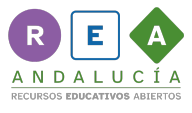 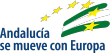                  INVENTANDO PLATOS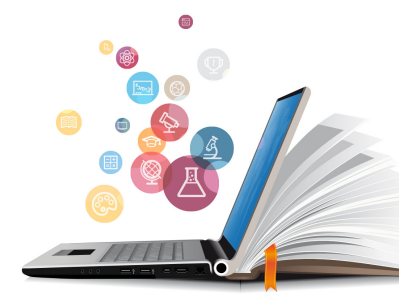 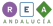 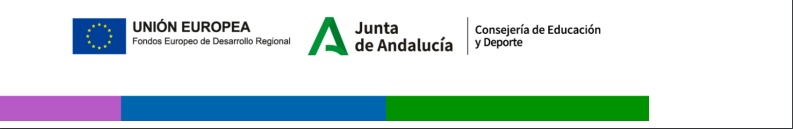 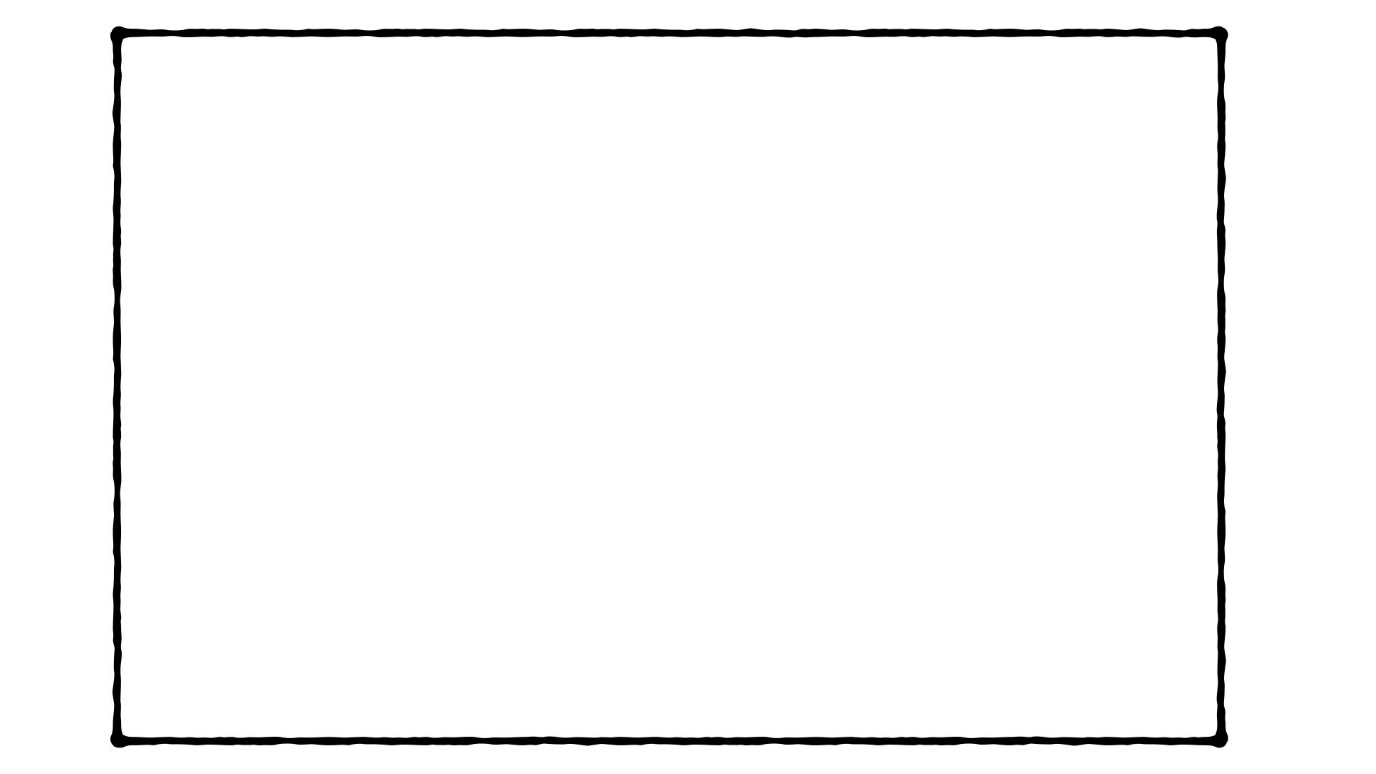 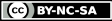 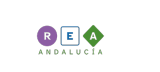 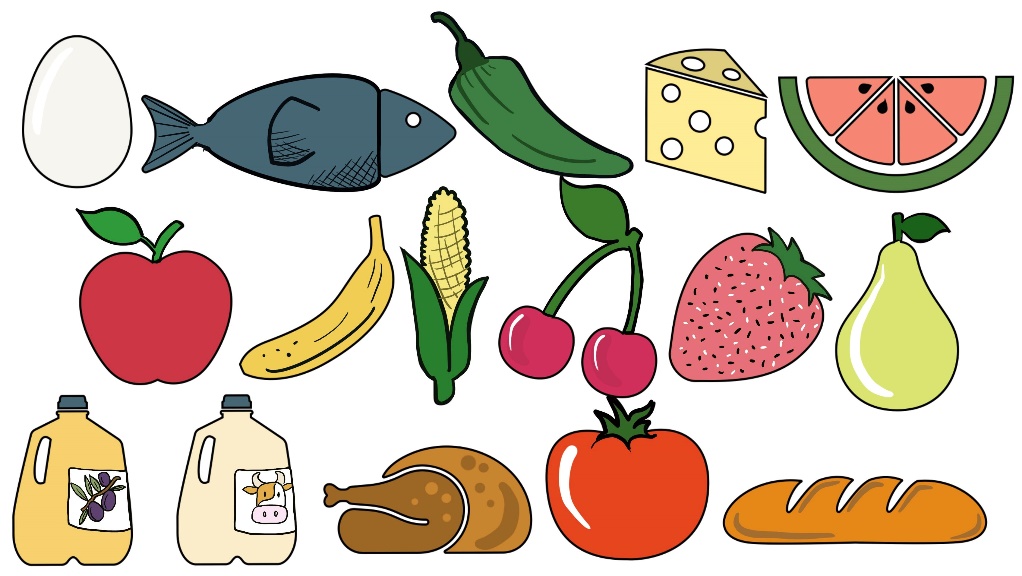 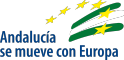 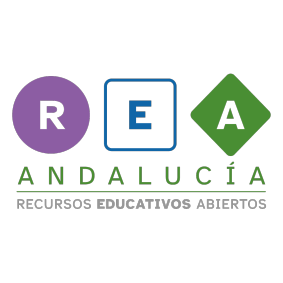 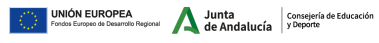 